Paul Klee    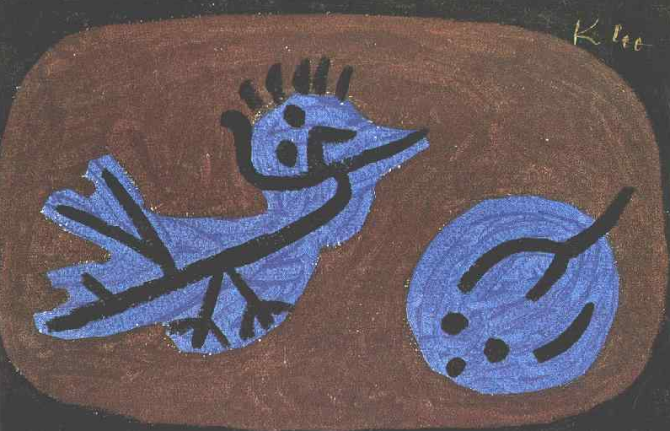 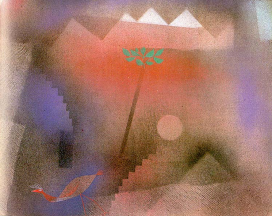 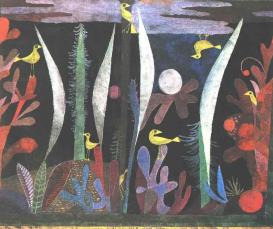 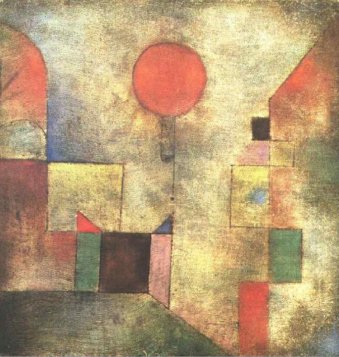 Paul Klee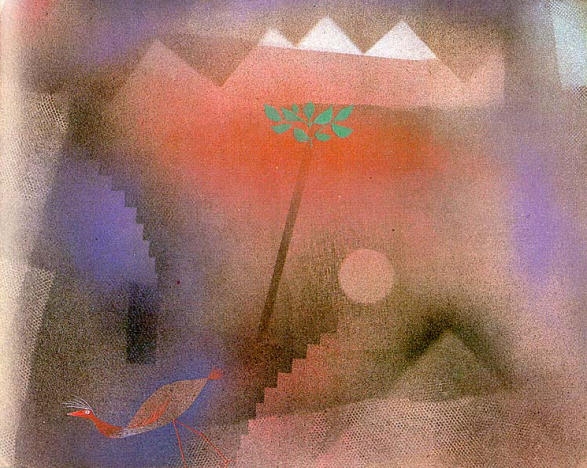 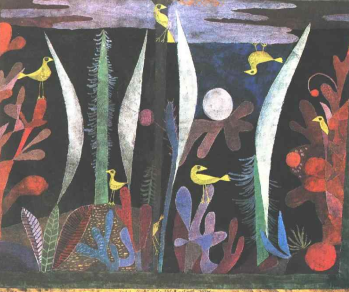 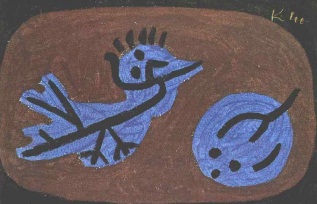 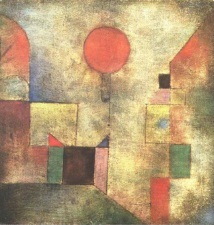 Paul Klee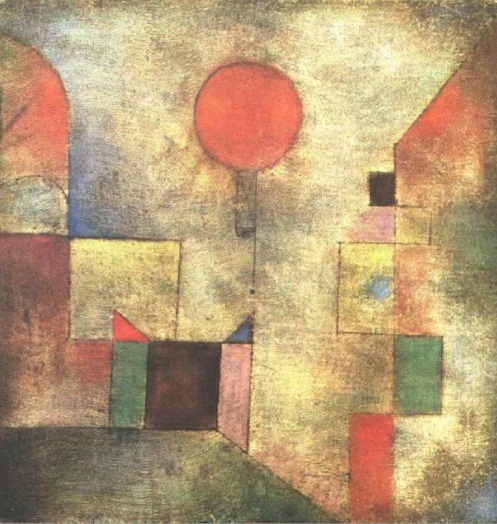 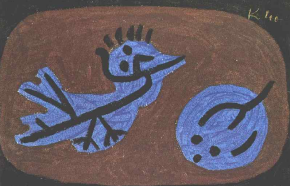 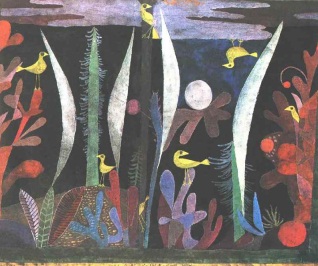 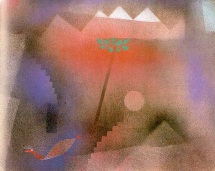 Paul Klee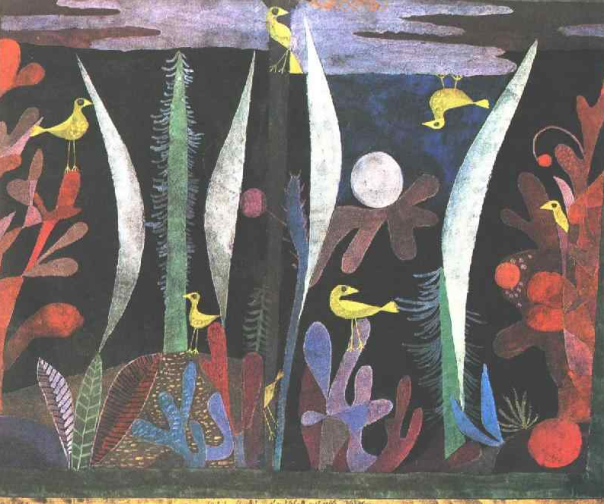 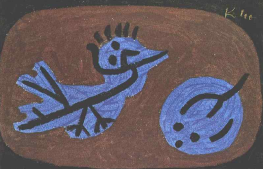 René Magritte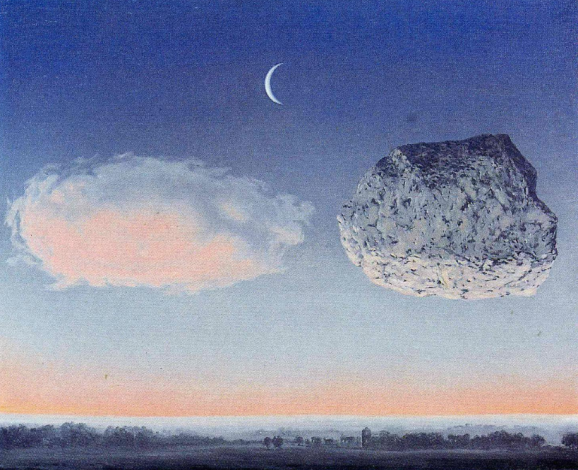 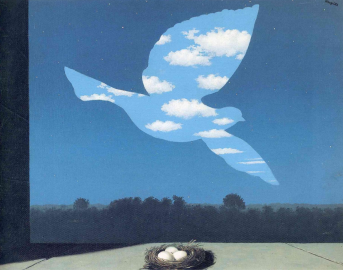 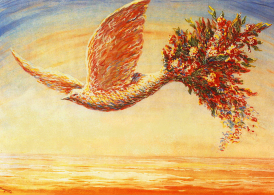 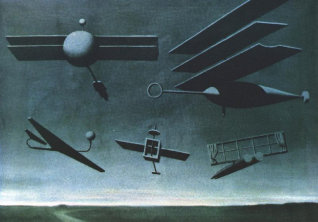 René Magritte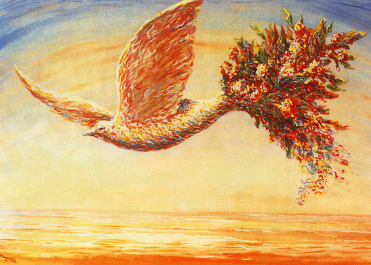 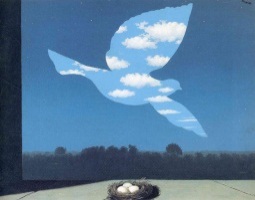 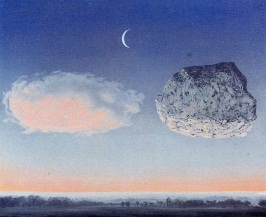 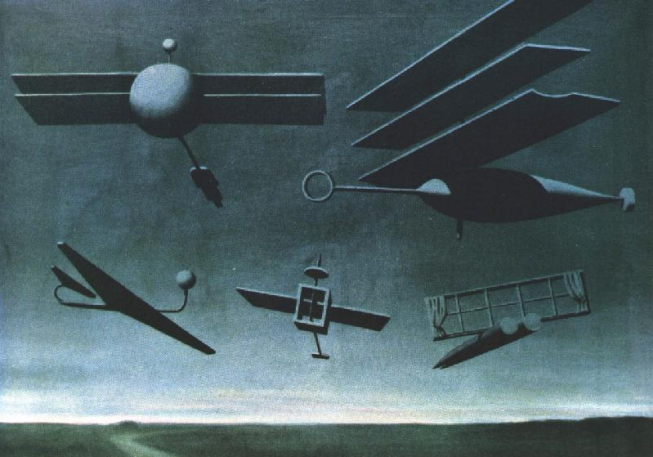 René Magritte 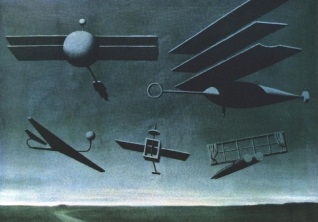 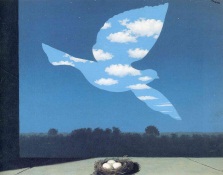 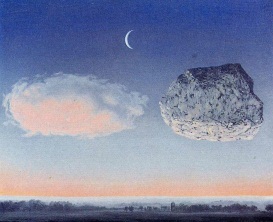 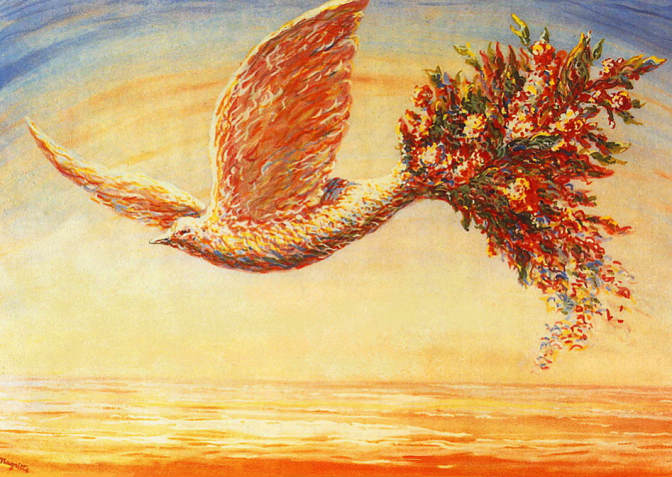 René Magritte 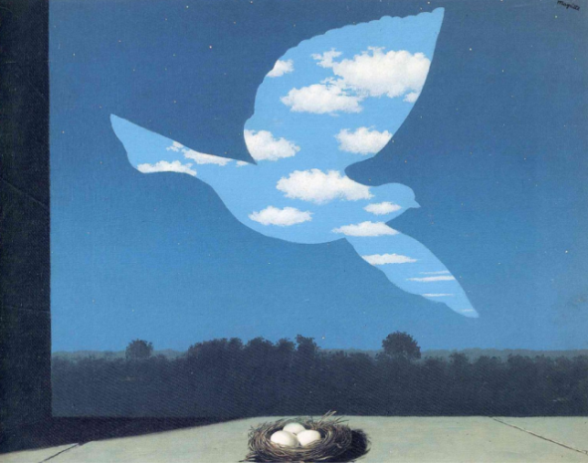 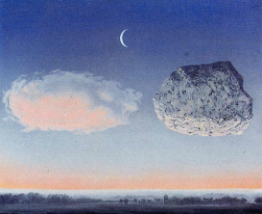 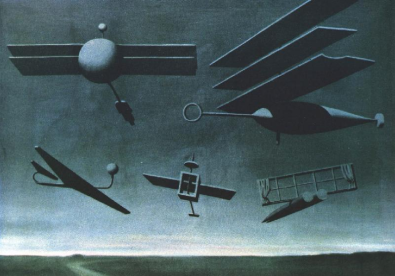 